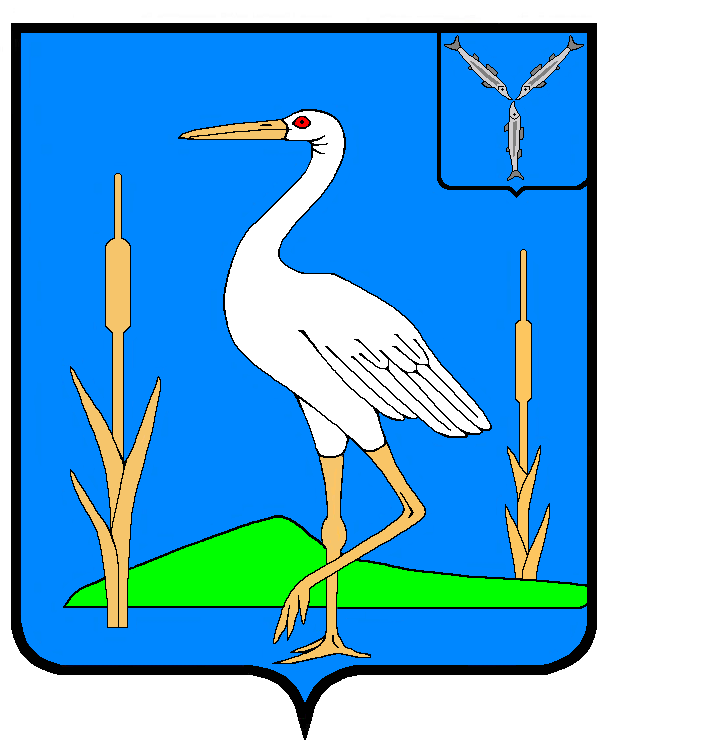 АДМИНИСТРАЦИЯБОЛЬШЕКАРАЙСКОГО МУНИЦИПАЛЬНОГО ОБРАЗОВАНИЯРОМАНОВСКОГО МУНИЦИПАЛЬНОГО РАЙОНА САРАТОВСКОЙ ОБЛАСТИПОСТАНОВЛЕНИЕ№ 75 21 .12. 2019 года                                                                                                       с. Большой КарайВ соответствии с Федеральным законом от 06 октября 2003 № 131-ФЗ «Об общих принципах организации местного самоуправления в Российской Федерации», Федеральным законом от 24 июля 2007 года № 209-ФЗ «О развитии малого и среднего предпринимательства в Российской Федерации», Федеральным законом от 22 июля 2008 года № 159-ФЗ «Об особенностях отчуждения недвижимого имущества, находящегося в государственной или в муниципальной собственности и арендуемого субъектами малого и среднего предпринимательства, и о внесении изменений в отдельные законодательные акты Российской Федерации», Федеральным законом от 03 июля 2018 № 185-ФЗ «О внесении изменений в отдельные законодательные акты Российской Федерации в целях расширения имущественной поддержки субъектов малого и среднего предпринимательства», руководствуясь Уставом Большекарайского муниципального образования Романовского муниципального района Саратовской области , Администрация Большекарайского муниципального образования  ПОСТАНОВЛЯЕТ:1. Утвердить  порядок формирования, ведения, ежегодного дополнения и  опубликования Перечня муниципального имущества, предназначенного для предоставления во владение и (или) пользование субъектам малого и среднего предпринимательства и организациям, образующим инфраструктуру поддержки субъектов малого и среднего предпринимательства (приложение № 1).2.Утвердить виды муниципального имущества для формирования перечня муниципального имущества Романовского муниципального района Саратовской области,  предназначенного для предоставления во владение и (или) пользование субъектам малого и среднего предпринимательства и организациям, образующим инфраструктуру поддержки субъектов малого и среднего предпринимательства (Приложение № 2).3. Утвердить форму Перечня муниципального имущества, предназначенного для предоставления во владение и (или) пользование субъектам малого и среднего предпринимательства и организациям, образующим инфраструктуру поддержки субъектов малого и среднего предпринимательства (приложение № 3).         4. Обнародовать настоящее постановление в установленном порядке.        5. Контроль за исполнением настоящего постановления оставляю за собой. Глава Большекарайского                                                                                                          муниципального образования                                             Н.В.Соловьева                                                                                                                    Приложение № 1 к постановлению   Администрации Большекарайского МО                                                                                                 от 21.12. 2019 года № 75Порядок формирования, ведения, ежегодного дополнения и опубликования перечня муниципального имущества Большекарайского муниципального образования Романовского муниципального района Саратовской области, предназначенного для предоставления во владение и (или) в пользование субъектам малого и среднего предпринимательства и организациям, образующим инфраструктуру поддержки субъектов малого и среднего предпринимательстваОбщие положенияНастоящий  Порядок определяет правила формирования, ведения, ежегодного дополнения и опубликования Перечня муниципального имущества, предназначенного для предоставления во владение и (или) пользование субъектам малого и среднего предпринимательства и организациям, образующим инфраструктуру поддержки субъектов малого и среднего предпринимательства (далее – Перечень), требования к имуществу, сведения о котором включаются в Перечень в целях предоставления имущества на долгосрочной основе (в том числе по льготным ставкам арендной платы) субъектам малого и среднего предпринимательства и организациям, образующим инфраструктуру поддержки субъектов малого и среднего предпринимательства (далее – субъекты малого и среднего предпринимательства).2. Цели создания и основные принципы формирования, ведения, ежегодного дополнения и опубликования Перечня2.1. Перечень является информационной базой данных , в которой содержатся сведения о муниципальном имуществе Большекарайского муниципального образования Романовского муниципального района Саратовской области (далее - Большекарайское муниципальное  образование), свободном от прав третьих лиц (за исключением права хозяйственного ведения, права оперативного управления, а также имущественных прав субъектов малого и среднего предпринимательства), предусмотренном частью 1 статьи 18 Федерального закона от 24 июля 2007 № 209-ФЗ «О развитии малого и среднего предпринимательства в Российской Федерации» , предназначенном для предоставления во владение и (или) пользование на долгосрочной основе (в том числе по льготным ставкам арендной платы)  субъектам малого и среднего предпринимательства с возможностью отчуждения на возмездной основе в собственность субъектов малого и среднего предпринимательства в соответствии с Федеральным законом от 22 июля 2008 № 159-ФЗ «Об особенностях отчуждения недвижимого имущества, находящегося в государственной собственности субъектов Российской Федерации или в муниципальной собственности и арендуемого субъектами малого и среднего предпринимательства, и о внесении изменений в отдельные законодательные акты Российской Федерации».2.2. Формирование Перечня осуществляется в целях:а) обеспечения доступности информации об имуществе, включенном в Перечень, для субъектов малого и среднего предпринимательства;б) предоставления имущества, принадлежащего на праве собственности Большекарайскому муниципальному образованию, во владение и (или) пользование на долгосрочной основе (в том числе по льготным ставкам арендной платы) субъектам малого и среднего предпринимательства;в) реализации полномочий администрации Большекарайского муниципального образования Романовского муниципального района Саратовской области (далее - администрация Большекарайского муниципального образования)  в сфере оказания имущественной поддержки субъектам малого и среднего предпринимательства; г) повышения эффективности управления муниципальным имуществом, находящимся в собственности Большекарайского муниципального образования, стимулирования развития малого и среднего предпринимательства на территории Романовского муниципального района Саратовской области;2.3. Формирование и ведение Перечня основывается на следующих основных принципах:а) достоверность данных об имуществе, включаемом в Перечень, и поддержание актуальности информации об имуществе, включенном в Перечень;б) открытость и доступность сведений об имуществе в Перечне;в) ежегодная актуализация Перечня (до 1 ноября текущего года), осуществляемая на основе предложений Администрации Большекарайского муниципального образования, балансодержателей, рабочей группы по вопросам оказания имущественной поддержки субъектам малого и среднего предпринимательства, а также субъектов малого и среднего предпринимательства.3. Формирование, ведение Перечня, внесение в него изменений, в том числе ежегодное дополнение Перечня3.1. Перечень, изменения и ежегодное дополнение в него утверждаются постановлением администрации Большекарайского муниципального образования.3.2. Ведение Перечня осуществляется администрацией Большекарайского муниципального образования. Администрация Большекарайского муниципального образования отвечает за достоверность содержащихся в Перечне сведений. 3.3. В перечень вносятся сведения об имуществе, соответствующем следующим критериям:а) имущество свободно от прав третьих лиц (за исключением права хозяйственного ведения, права оперативного управления, а также имущественных прав субъектов малого и среднего предпринимательства);б) в отношении имущества федеральными законами не установлен запрет на его передачу во временное владение и (или) пользование, в том числе в аренду;в) имущество не является объектом религиозного назначения;г) имущество не является объектом незавершенного строительства, за исключением случаев, когда в отношении объектов незавершенного строительства установлен особый порядок распоряжения;д)  в отношении имущества не принято решения о его отчуждении (продаже) в соответствии с порядком, определенным Федеральным законом от 21.12.2001 N 178-ФЗ "О приватизации государственного и муниципального имущества" или предоставления иным лицам;е) имущество не признано аварийным и подлежащим сносу;ж) имущество не относится к жилому фонду или объектам сети инженерно-технического обеспечения, к которым подключен объект жилищного фонда;з) земельный участок не относится к земельным участкам, предусмотренным подпунктами 1-10, 13-15, 18 и 19 пункта 8 статьи 39.11 Земельного кодекса Российской Федерации, за исключением земельных участков, предоставленных в аренду субъектам малого и среднего предпринимательства;и) в отношении имущества, закрепленного за муниципальным унитарным предприятием, муниципальным учреждением, владеющим соответственно на праве хозяйственного ведения или оперативного управления (далее – балансодержатель), представлено предложение о включении указанного имущества в Перечень, а также письменное согласие Администрации Большекарайского муниципального образования;к) имущество не относится к вещам, которые теряют свои натуральные свойства в процессе использования (потребляемым вещам), к малоценному движимому имуществу, к имуществу, срок службы которого составляет менее пяти лет или его предоставление в аренду на срок пять и более лет в соответствии с законодательством Российской Федерации не допускается.3.4. Запрещается включение имущества, сведения о котором включены в Перечень, в проект Плана приватизации имущества, находящегося в собственности Большекарайского муниципального образования. 3.5. Сведения об имуществе группируются в Перечне по видам имущества (недвижимое имущество (в том числе единый недвижимый комплекс), земельные участки, движимое имущество).3.6. Внесение сведений об имуществе в Перечень (в том числе ежегодное дополнение), а также исключение сведений об имуществе из Перечня осуществляются постановлением администрации Большекарайского муниципального образования, на основании предложений администрации Большекарайского муниципального образования, балансодержателей, рабочей группы по вопросам оказания имущественной поддержки субъектам малого и среднего предпринимательства, а также субъектов малого и среднего предпринимательства.Внесение в Перечень изменений, не предусматривающих исключения из Перечня муниципального имущества, осуществляется не позднее 10 рабочих дней с даты внесения соответствующих изменений в реестр муниципального имущества Большекарайского муниципального образования.3.7. Рассмотрение уполномоченным органом предложений, поступивших от лиц, указанных в пункте 3.6. настоящего Порядка, осуществляется в течение 30 календарных дней со дня их поступления. По результатам рассмотрения указанных предложений принимается одно из следующих решений:а) о включении сведений об имуществе, в отношении которого поступило предложение, в Перечень с принятием соответствующего правового  акта;б) об исключении сведений об имуществе, в отношении которого поступило предложение, из Перечня, с принятием соответствующего правового акта;в) об отказе в учете предложений с направлением лицу, представившему предложение, мотивированного отказа о невозможности включения сведений об имуществе в Перечень.3.8. Решение об отказе в учете предложения о включении имущества в Перечень принимается в следующих случаях:а) имущество не соответствует критериям, установленным пунктом 3.3 настоящего Порядка;б) в отношении имущества, закрепленного на праве хозяйственного ведения или оперативного управления, отсутствует согласие на включение имущества в Перечень со стороны одного или нескольких перечисленных лиц: балансодержателя, Администрации Большекарайского муниципального образования, уполномоченной на согласование сделок с имуществом балансодержателя;в) индивидуально-определенные признаки движимого имущества не позволяют заключить в отношении него договор аренды или иной гражданско-правовой договор.3.9. Сведения о муниципальном имуществе Большекарайского муниципального образования могут быть исключены из Перечня, если:а) в течение 2 лет со дня включения сведений о муниципальном имуществе Большекарайского муниципального образования в Перечень в отношении такого имущества от субъектов малого и среднего предпринимательства не поступило:- ни одной заявки на участие в аукционе (конкурсе) на право заключения договора, предусматривающего переход прав владения и (или) пользования;- ни одного заявления о предоставлении имущества, в том числе без проведения аукциона (конкурса) в случаях, предусмотренных Федеральным законом от 26.07.2006 № 135-ФЗ «О защите конкуренции».б) в отношении имущества в установленном законодательством Российской Федерации порядке принято решение о его использовании для муниципальных нужд;в) право собственности Большекарайского муниципального образования на имущество прекращено по решению суда или в ином установленном законом порядке;г) прекращено существование имущества в результате гибели или уничтожения;д) имущество признано непригодным для использования в результате его физического или морального износа, аварийного состояния;е) имущество приобретено его арендатором в собственность в соответствии с Федеральным законом от 22 июля 2008 № 159-ФЗ «Об особенностях отчуждения недвижимого имущества, находящегося в государственной собственности субъектов Российской Федерации или в муниципальной собственности и арендуемого субъектами малого и среднего предпринимательства, и о внесении изменений в отдельные законодательные акты Российской Федерации».В случае, если характеристики имущества изменились таким образом, что имущество стало непригодным для использования субъектами малого и среднего предпринимательства по целевому назначению, имущество может быть сохранено в Перечне при условии предоставления его субъектам малого и среднего предпринимательства на условиях, обеспечивающих проведение его капитального ремонта и (или) реконструкции за счет арендатора.3.10. Решение об исключении из Перечня  имущества, представленного в аренду субъекту малого и среднего предпринимательства, может быть принято при наличии письменного согласия арендатора с таким исключением, кроме случая, указанного в подпунктах в, г, д пункта 3.9. настоящего Порядка.4. Опубликование Перечня и предоставление сведений о включенном в него имуществе4.1. Администрация Большекарайского муниципального образования:1) Обеспечивает обязательное опубликование в средствах массовой информации:а) в информационном сборнике  «Большекарайский Вестник» в течение 10 рабочих дней со дня утверждения Перечня и изменений в него;б) на официальном сайте администрации Большекарайского муниципального образования в информационно-телекоммуникационной сети «Интернет» (в том числе в форме открытых данных) - в течение 3 рабочих дней со дня утверждения Перечня либо изменений в него.2)  Представляет органу исполнительной власти Саратовской области, уполномоченному на взаимодействие с акционерным обществом "Федеральная корпорация по развитию малого и среднего предпринимательства":1) сведения о перечнях муниципального имущества - в течение 10 рабочих дней со дня их утверждения;2) сведения об изменениях, внесенных в перечни муниципального имущества, в том числе о ежегодных дополнениях таких перечней муниципальным имуществом, - в течение 10 рабочих дней со дня их утверждения, но не позднее 5 ноября текущего года.                                                                                                                     Приложение № 2 к постановлению                                                                                                   Администрации Большекарайского МО                                                                                                    от 21.12. 2019 года № 75Виды муниципального имущества для формирования перечня муниципального имущества Большекарайского муниципального образования , предназначенного для предоставления во владение и (или) в пользование субъектам малого и среднего предпринимательства и организациям, образующим инфраструктуру поддержки субъектов малого и среднего предпринимательства1. Движимое имущество: оборудование, машины, механизмы, установки, инвентарь, инструменты, пригодные к эксплуатации по назначению с учетом их технического состояния, экономических характеристик и морального износа, срок службы которых превышает пять лет;2. Объекты недвижимого имущества, подключенные к сетям инженерно-технического обеспечения и имеющие доступ к объектам транспортной инфраструктуры;3. Имущество, переданное субъекту малого и среднего предпринимательства по договору аренды, срок действия которого составляет не менее пяти лет;4. Земельные участки, в том числе из земель сельскохозяйственного назначения, размеры которых соответствуют предельным размерам, определенным в соответствии со статьей 11 Земельного кодекса Российской Федерации, в том числе предназначенные для реализации инвестиционных проектов в соответствии с законодательством Российской Федерации об инвестиционной деятельности, а также земельные участки, государственная собственность на которые не разграничена;5. Здания, строения и сооружения, подлежащие ремонту и реконструкции, а также объекты недвижимого имущества, не подключенные к сетям инженерно-технического обеспечения и не имеющие доступа к объектам транспортной инфраструктуры, в отношении которых нормативным правовым актом администрации Романовского муниципального района Саратовской области предусмотрено заключение договоров аренды или иных договоров на условиях, предусматривающих возмещение расходов арендатора на проведение работ, необходимых для ввода соответствующих объектов в эксплуатацию, подключение их к сетям инженерно-технического обеспечения в пределах срока действия договора аренды и в пределах суммы арендной платы за период действия договора аренды.Приложение № 3 к постановлению                                                                                                   Администрации Большекарайского МО                                                                                                   от 21.12. 2019 года № 75Форма перечня муниципального имущества, предназначенного для предоставления во владение и (или) пользование субъектам малого и среднего предпринимательства и организациям, образующим инфраструктуру поддержки субъектов малого и среднего предпринимательстваОб утверждении Порядка формирования, ведения, ежегодного дополнения и  опубликования Перечня муниципального имущества Большекарайского муниципального образования Романовского муниципального района Саратовской области, предназначенного для предоставления во владение и (или) в пользование субъектам малого и среднего предпринимательства и организациям, образующим инфраструктуру поддержки субъектов малого и среднего предпринимательства  №п/пАдрес (местоположение) объекта Вид объекта недвижимости; тип движимого имущества Наименование объекта учета Сведения о недвижимом имуществеСведения о недвижимом имуществеСведения о недвижимом имуществе№п/пАдрес (местоположение) объекта Вид объекта недвижимости; тип движимого имущества Наименование объекта учета Основная характеристика объекта недвижимости Основная характеристика объекта недвижимости Основная характеристика объекта недвижимости №п/пАдрес (местоположение) объекта Вид объекта недвижимости; тип движимого имущества Наименование объекта учета Тип (площадь – для земельных участков, зданий, помещений; протяженность, объем, площадь, глубина залегания согласно проектной документации – для объектов незавершенного строительства)Фактическое значение/Проектируемое значение (для объектов незавершенного строительства)Единица измерения (для площади – кв.м; для протяженности – м; для глубины залегания – м; для объема – куб.м)1234567Сведения о недвижимом имуществеСведения о недвижимом имуществеСведения о недвижимом имуществеСведения о недвижимом имуществеСведения о недвижимом имуществеСведения о движимом имуществеСведения о движимом имуществеСведения о движимом имуществеСведения о движимом имуществеКадастровый номер Кадастровый номер Техническое состояние  объекта недвижимости Категория земель Вид разрешенного использования Государственный (регистрационный) знак (при наличии)Марка, модельГод выпускаСостав (принадлежности) имущества НомерТип (кадастровый, условный, устаревший)Техническое состояние  объекта недвижимости Категория земель Вид разрешенного использования Государственный (регистрационный) знак (при наличии)Марка, модельГод выпускаСостав (принадлежности) имущества 8910111213141516Сведения о правообладателях и о правах третьих лиц на имуществоСведения о правообладателях и о правах третьих лиц на имуществоСведения о правообладателях и о правах третьих лиц на имуществоСведения о правообладателях и о правах третьих лиц на имуществоСведения о правообладателях и о правах третьих лиц на имуществоСведения о правообладателях и о правах третьих лиц на имуществоСведения о правообладателях и о правах третьих лиц на имуществоДля договоров аренды и безвозмездного пользованияДля договоров аренды и безвозмездного пользованияНаименование правообладателя Наличие ограниченного вещного права на имущество ИНН правообладателя Контактный номер телефона Адрес электронной почты Наличие права аренды или права безвозмездного пользования на имущество Дата окончания срока действия договора (при наличии)Наименование правообладателя Наличие ограниченного вещного права на имущество ИНН правообладателя Контактный номер телефона Адрес электронной почты 17181920212223